Урок доброты «Птички - симпатички»    Птицы – часть природы, без которых ее красота была бы неполной! Международному дню птиц в детской библиотеке  было посвящено очередное заседание клуба «Любознайки» (2 «Б» класс СОШ № 1 кл. руководитель Нестеренко Н.В.). Для ребят был подготовлен урок доброты «Птички - симпатички».     Библиотекарь представила своим юным читателям книжную выставку «Птичьи перезвоны», на которой были собраны книги, главные герои которых – наши пернатые друзья.     Дети с интересом слушали информацию о жизни птиц, о том, как надо бережно относиться к ним, где живут птицы и что может случиться, если они исчезнут. Ребята узнали много интересного о зимующих и перелетных пернатых, познакомились с  самой маленькой и самой большой птицей на планете.    Любознательные мальчишки и девчонки с большим удовольствием отвечали на вопросы викторины, отгадывали загадки, дружно вспоминали пословицы и поговорки, смотрели видеоролик «Самые красивые птицы мира», послушали их прекрасные голоса и насладились щебетаньем птиц.    Закончилось мероприятие мастер-классом по изготовлению бумажной «Птички – симпатички».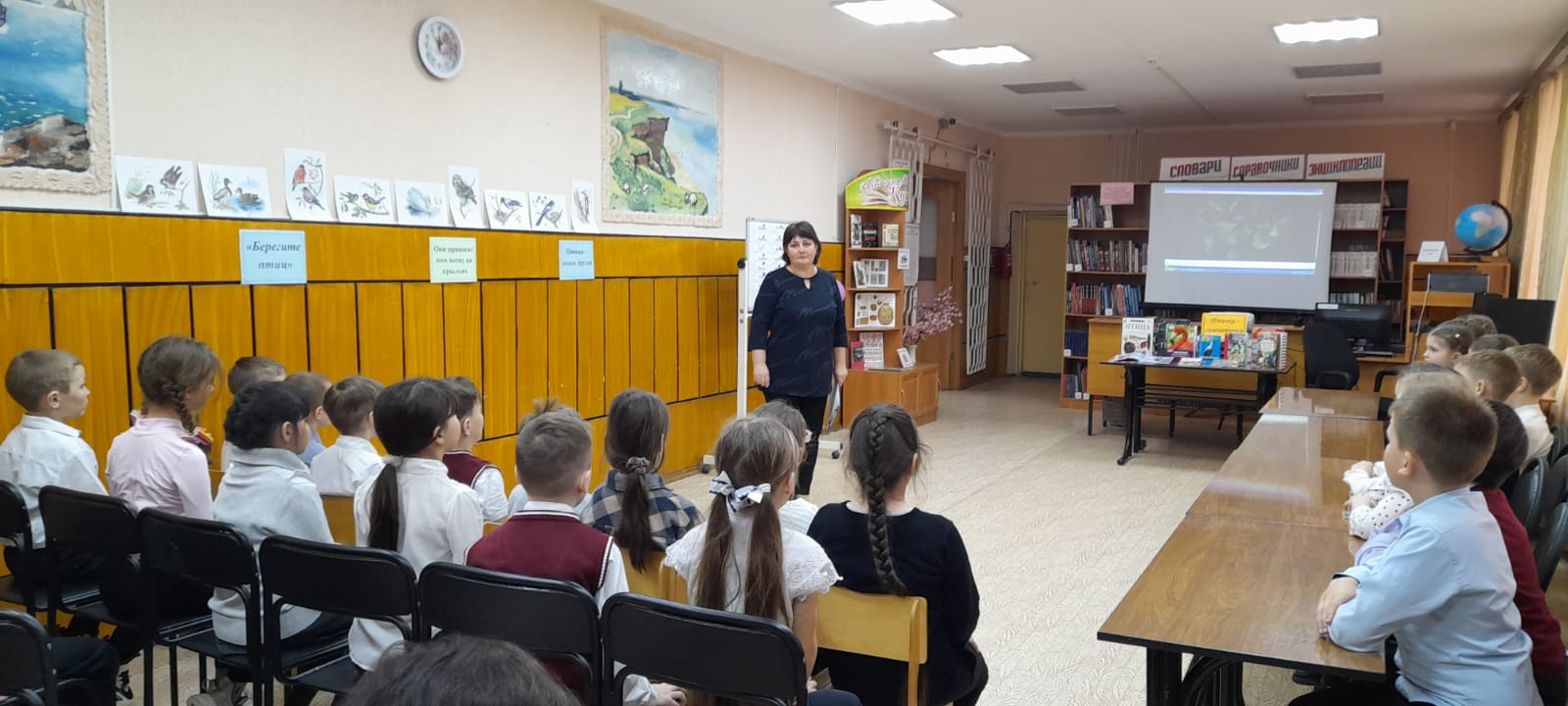 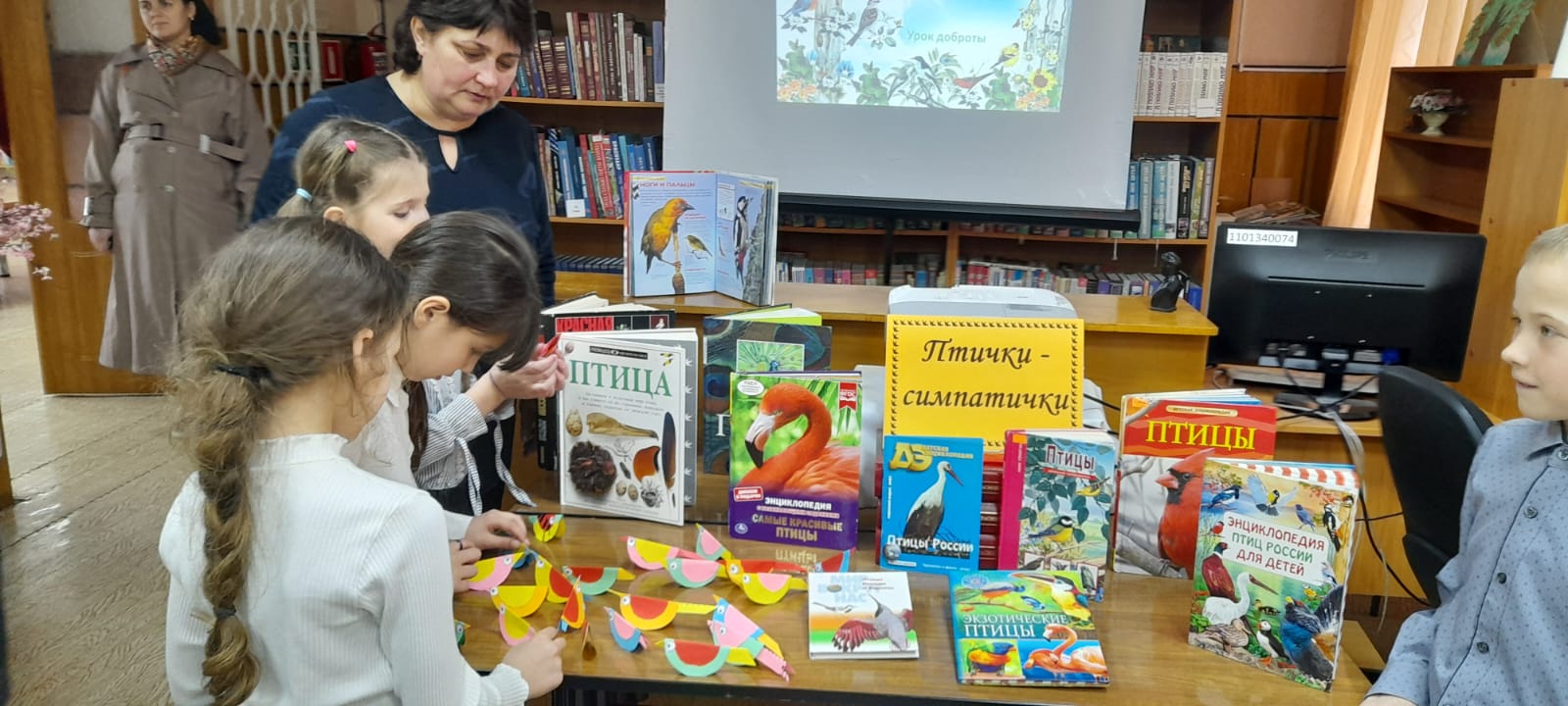 